HussainProject Engineer - Blockchain and Full-Stack developerDubai | hussain-394974@2freemail.com 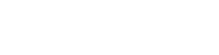 Summary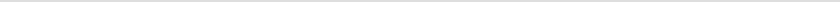 Core Full stack and Blockchain developer with hands-on experience of 4500+ hours, 5+ enterprise projects and POCs. A good edge on MERN & MEAN stack and PHP. The one-stop solution for all your entire backend development when it comes to developing a Distributed Application (DApps) right from Smart Contract Development using Solidity to Blockhain Node setup on AWS or Azure to creating REST APIs, to deployment to writing test cases all at one place.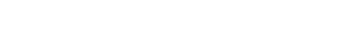 Work experience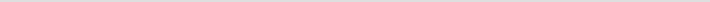 Feb 2019 - Sept 2019 Working as Freelance consultant Research, design, develop, and test blockchain technologies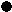  Working on Etherium web3 and Hyprledger based projects Evaluate applications for new tools and technologies Maintain and extend current client- and server-side applications responsible for integration and business logic Documentation of new solutions as well as maintaining that of existing ones  Developing web pages using HTML/HTML5, CSS/CSS3, JavaScript, React JS, Redux, AngularJS JQuery, Bootstrap, Node.js, Ajax, PHPPatent on Blockchain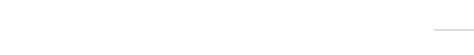 Published a patent by designing and inventing a blockchain-based solution in the name "SYSTEM AND METHOD TO AUTHENTICATE A DOCUMENT", It is published in India, patent is Filed on May 21,patent number is 201941018434.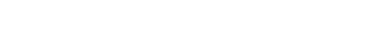 Immediate Joining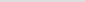 Available on visit visa at Dubai From October-2019 to Jan-2020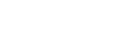 Skills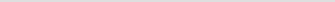 Etherium and QuorumLanguage Solidity and Web3Aug 2017 - Feb 2019 COE Team Fullstack and blockchain DeveloperProjects and clients worked at Wipro.[From August 2018 to Feb 2019 ]Boehringer Ingelheim Extended version: Wipro received an extended version of BI project from middle east because they were happy from our work, and a team of Boehringer Ingelheim which is of 3 people including me, received 7 out of 7 ratings from customer.Xerox: Parallelly I worked on Xerox project device manufacturing stage to till it reach customer entire life cycle was showcased and tracked using blockchain SAP Leonardo Hyperledger and PHP as backend and Reactjs as frontend,[From March 2018 to July 2018 ]Boehringer Ingelheim: Medical based supply chain management, Project was based on Quorum Blockchain platform, This is a blockchain-based platform for maintaining the complete lifecycle of medicine and its documents involved, Tech stack used Quorum, IPFS, Node, Reactjs, Solidity[From August 2017 to Feb 2018 ]Verifone: Full stack developer responsible for designing and developing high-volume, low-latency applications for mission-critical systems and delivering high-availability and performance, Contribute in all phases of the development life-cycle, Write well designed, testable, efficient code, Ensure designs are in compliance with specifications,PHPLa-ravel and otherNodeJs - ExpressJavascript(JS6) , Mocha , Chai , VSCReactjs and AngulerjsLanguage :Javascript(JS6)IPFS, Redux , Aws , UX , UIJSON, XML , HTML5 , CSS3 , BootstrapGit And Docker And Web3 ETCand others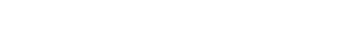 Freelancing projects - 3 Years 2015 - 2017 Books Published started doing freelancing from second year of engineering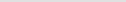 E-Comerce Website and LMS - www.manoacademy.comSolar Instalation company - www.karmaasolar.comReligios Guru Youtube channel: www.sufiviews.comAnalyttica Datalabs (Business) - https://www.analyttica.com/Analyttica ThreasureHunt (Business) - http://www.ath.analyttica.com/SquareTon (Business/ Interior) - http://www.squareton.com/Faari's Designer Hub (Fashion E-Commerce) - https://faarisdesignerhub.com/Astrologer Sitaram (Astrologer) - http://www.pandithsitaram.com/Patson (Legal Services) - http://www.patsonlegal.com/Nouveau Labs (Business Website) - http://www.nouveau-labs.com/50+ other ...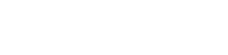 Education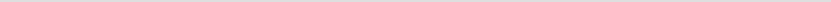 Created withFull Stack Development Handbook: Book name was The Mearn Developer, This book is for starters, who want to begin their journey with MEARN stack development , it was published for workshop purpose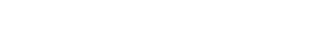 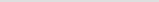 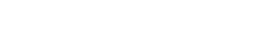 Declaration :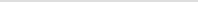 I solemnly declare that all the above information is correct to the best of my knowledge and belief.HussainBachelor of Engineering2014 - 2017PESIT Banshankri BangaloreBranch : Computer science , Passed with Distinction, CGPA : 7.86Diploma2011 - 2014Sri Jayachamarajendra Polytechnic, BangaloreBranch: Computer science, Passed with Distinction, Percentage : 78%SSLC2008 - 2010School : DTMNHpassed with Distinction, Percentage 88.64%